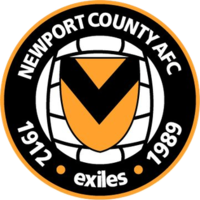 Academy Head of Recruitment (Part Time) Job Description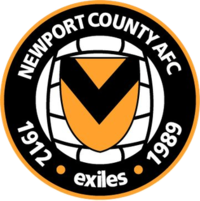 Academy Age Group Coach (Part Time) Person SpecificationSafeguarding StatementNewport County AFC is committed to safeguarding the welfare of children and young people and expects all staff and volunteers to endorse this commitment.This post requires Enhanced Criminal Records Checks and may include checks against the Barred Lists, as such it is exempt from Rehabilitation of Offenders Act (1974). Therefore, all convictions including spent convictions that have not been subject to filtering by the DBS should be declared”.Relevant information and / or documents will be distributed as part of the recruitment process.BAME DeclarationThe English Football League has introduced positive action measures aimed at tackling the under- representation of coaches and managers from Black, Asian and Minority Ethic (BAME) backgrounds. New regulations require clubs to shortlist at least one suitably qualified BAME candidate (where an application has been received) for all roles in Academy football that require a UEFA A or UEFA B Licence.As part of the application process, you will therefore be asked to declare your ethnicity.E & D Statement –Newport County AFC Academy is committed to providing services which embrace diversity and that promote equality of opportunity.ApplicationTo apply please complete the NCAFC application form no C.V’s will be accepted and email your application to Academy.admin@newport-county.co.ukThe application deadline will close on Friday 11th November 22,   5pm with no applications being considered after this date Job Title Academy Head of Recruitment (Part Time)DepartmentAcademyReports ToAcademy ManagerDirect Reports, Head of Coaching YDP Phase lead, FDP Phase leadKey ContactsInternal – Academy Players, Academy Manager, Academy Head of Coaching, Academy Coaching Staff, Lead Academy Physio, Lead S&C Coach, Head of Academy Recruitment, Academy Operations ManagerExternal – Opposition Club Coaches, ParentsBudgetary ResponsibilitiesNoneLocationLliswerry High School, Nash Road, NewportHours6 hoursJob PurposeResponsible for the recruitment of players to enable Newport County AFC Academy to identify and recruit players with the potential to succeed in professional football.RemunerationDependent on qualification and department.Role Responsibilities & Key DutiesRole Responsibilities & Key Duties1To lead a team of scouts2Identify and recruit players to NCAFC Academy, and girls development centre3Responsible for recruitment and training of Club Scouts4Build relationships with Key stakeholders in the market place, agents, clubs etc5Translate a recruitment strategy into specific actions and regular targets6To provide relevant feedback to line management as required7Ensure compliance with all relevant club policies including health & safety and safeguarding policies8 To ensure compliance with all relevant, legal, regulatory ethical and social requirements including EEEP9To build and maintain good working relationships both internally and externally always maintaining a professional image when representing NCAFC football club10To keep confidential any information gained regarding the Club and it’s personnel11To contribute to the recruitment & trial process of the programme if/when required12To maintain a flexible approach to work at all times13To attend all Academy meetings where applicable14To undertake appropriate CPD in line with EFL rules and regulations15To complete any other duties as deemed reasonable by the Academy Manager or Phase LeadQualificationsQualificationsEssentialDesirable1FA Talent ID Level 2 2  FA Talent ID level 1                 3UEFA B licence outfield award4Recognised First Aid Qualification (Emergency Aid)5FA Basic First Aid for Sport (BFAS) or FA Intermediate First Aid for Sport (IFAS)6DBS checkSkills, Knowledge & ExperienceSkills, Knowledge & Experience9Extensive knowledge and experience of the role and the position10Excellent at creating structure and running processes11 Outstanding people skills                12Ability to build relationships                13Experience of scouting & talent identification processes and procedures14IT skills to include the ability to use Performance Management Application (PMA) software and MicrosoftOffice (Excel, Word and Outlook)Attitude/BehavioursAttitude/Behaviours16Ability to work under pressure and to tight deadlines17A genuine team player18A reliable individualPersonal QualitiesPersonal Qualities19Displays a high level of discretion20Personable with an ability to build individual relationships21Hardworking and enthusiastic22Empathetic to young players23Ability to adapt to changing circumstances24Loyal and committed